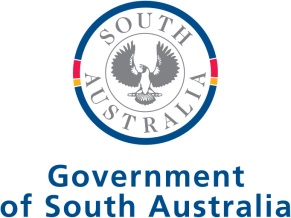 Department for Infrastructure and TransportAPPLICATION FOR: Preferred Supply Arrangement – Safety Barrier (PSASB)(PSA No. 20C610)INSTRUCTIONSMANDATORY CRITERIA As specified in the Guidelines, the Mandatory Criteria and Non Price Criteria for assessment for membership to the PSACB are as follows:Table 1 – Mandatory CriteriaTable 2 – Non Price Criteria assessment for qualification to the PSASB.SCHEDULE CHECKLIST FOR APPLICATIONFor each item below, please tick the box to indicate that the Schedule has been:completed; andincluded with your returned Application.APPLICATION FORMSchedule 1. Applicant InformationContact DetailsConflict Of InterestYou must provide details of any actual or perceived interests, relationships or clients which may cause a conflict of interest or potential conflict of interest, and actions to prevent or manage the conflicts of interest.Schedule 2: Insurance-Certificate of Currency for Return to WorkSAApplicants must attach to this Schedule a Certificate of Currency or Registration evidencing that the Applicant holds workers compensation insurance with Return to Work SA.Schedule 3: Statement of Intent for Industry Participation Plan (SAIPP)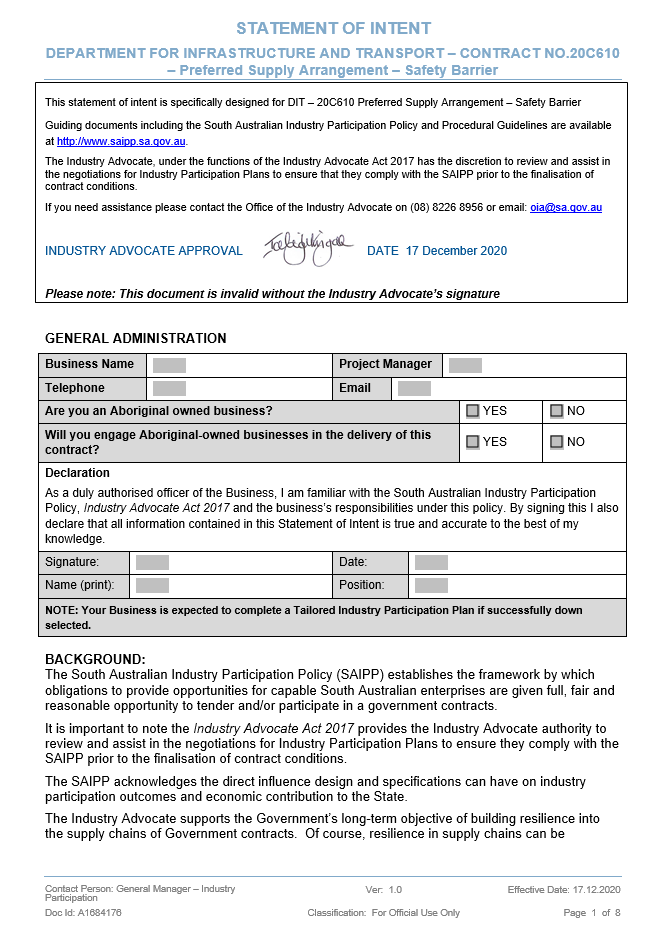 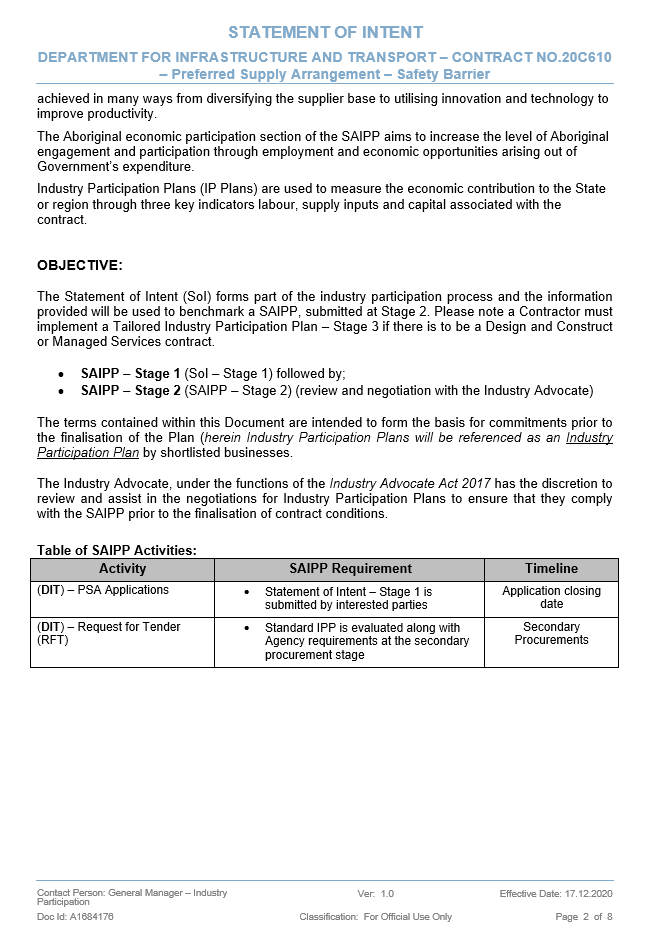 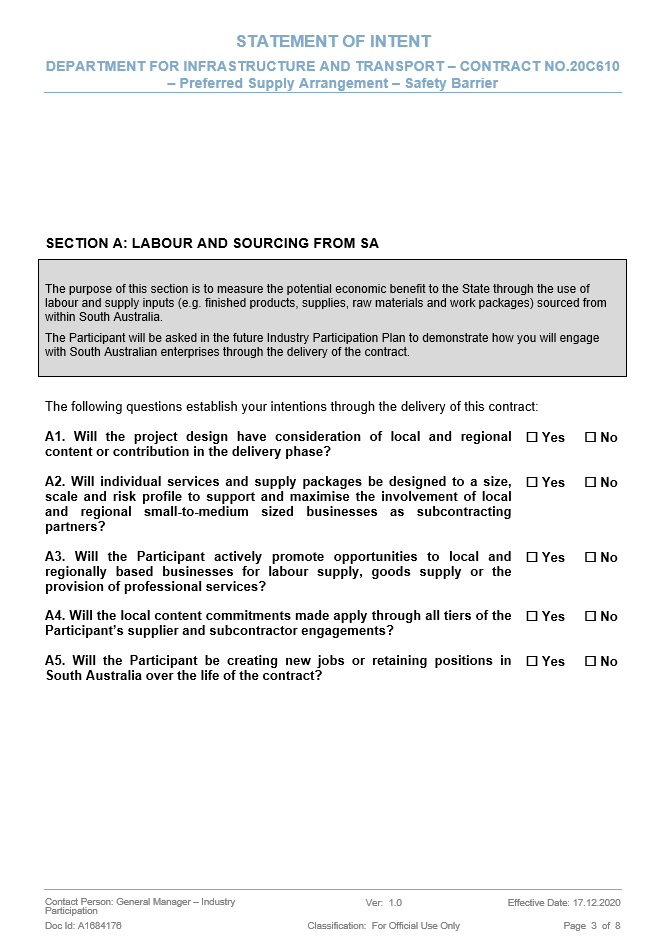 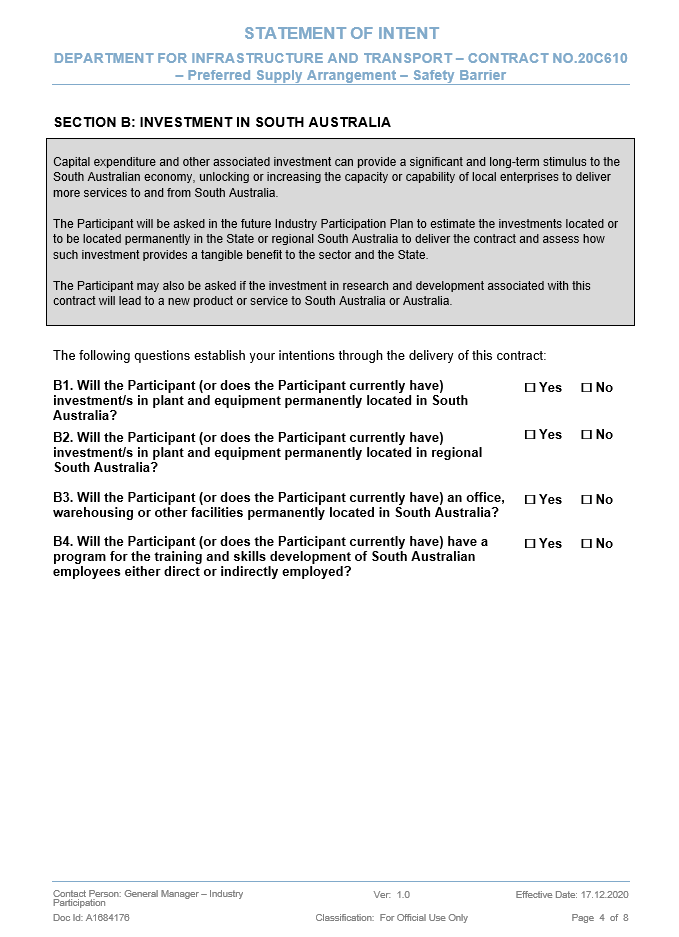 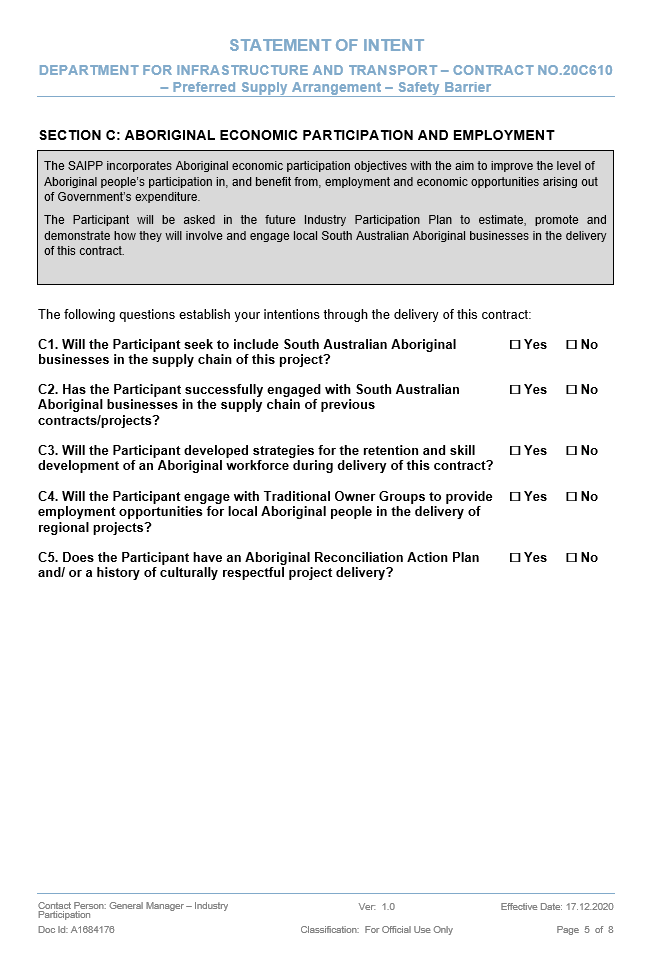 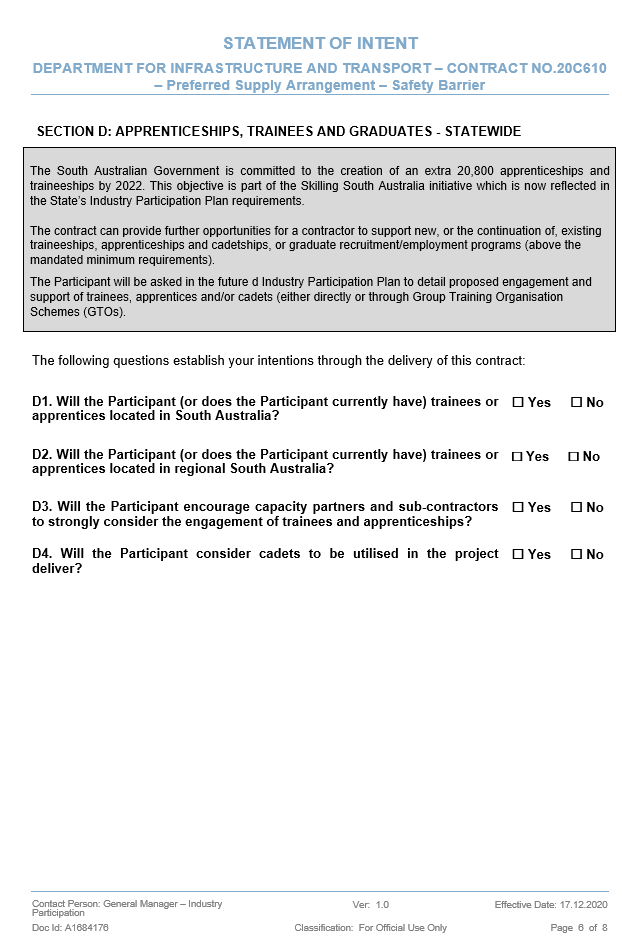 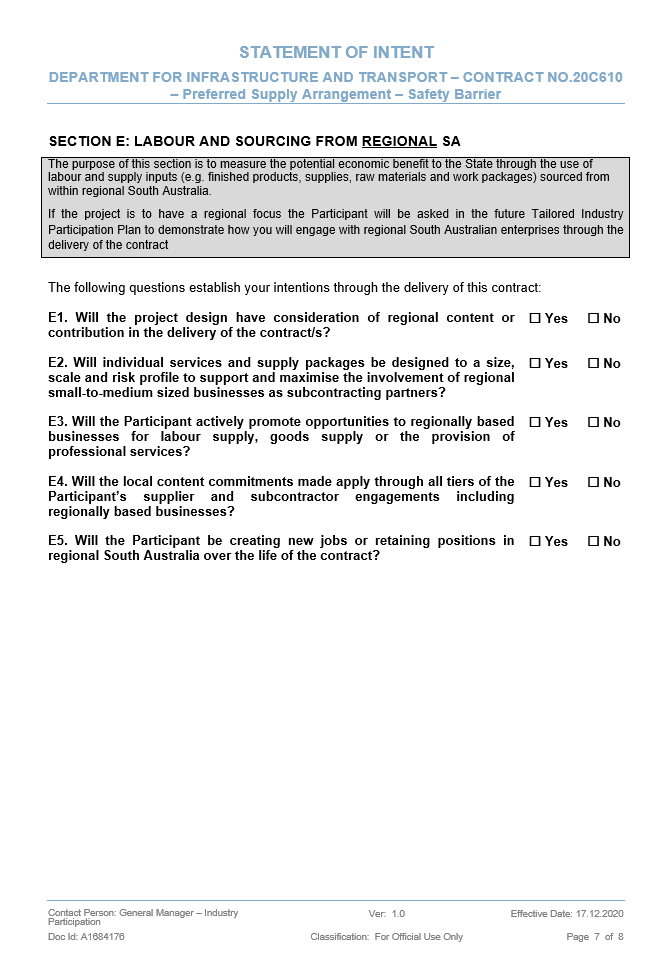 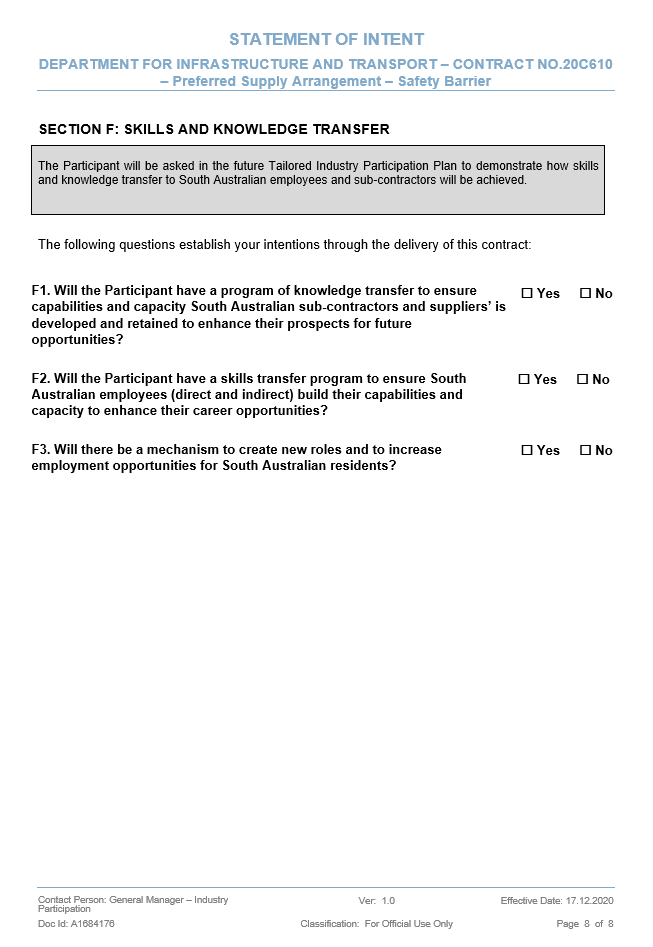 Schedule 4: SA Building Work Contractor’s Licence(s)Applicants must attach evidence demonstrating that the Applicant holds the required SA Builder’s Licence issued by Consumer and Business Services SA www.cbs.sa.gov.au (refer to the Guidelines and Mandatory Criteria for further information). You can create an application for a SA Building Work Contractor’s licence at the link below: https://www.sa.gov.au/topics/business-and-trade/licensing/building-and-trades/building-work-contractor-s-licenceShould you have any questions relating to the application process, please do not hesitate to contact Occupational licensing on 131 882 (Option 4) or via email occupational@sa.gov.au. 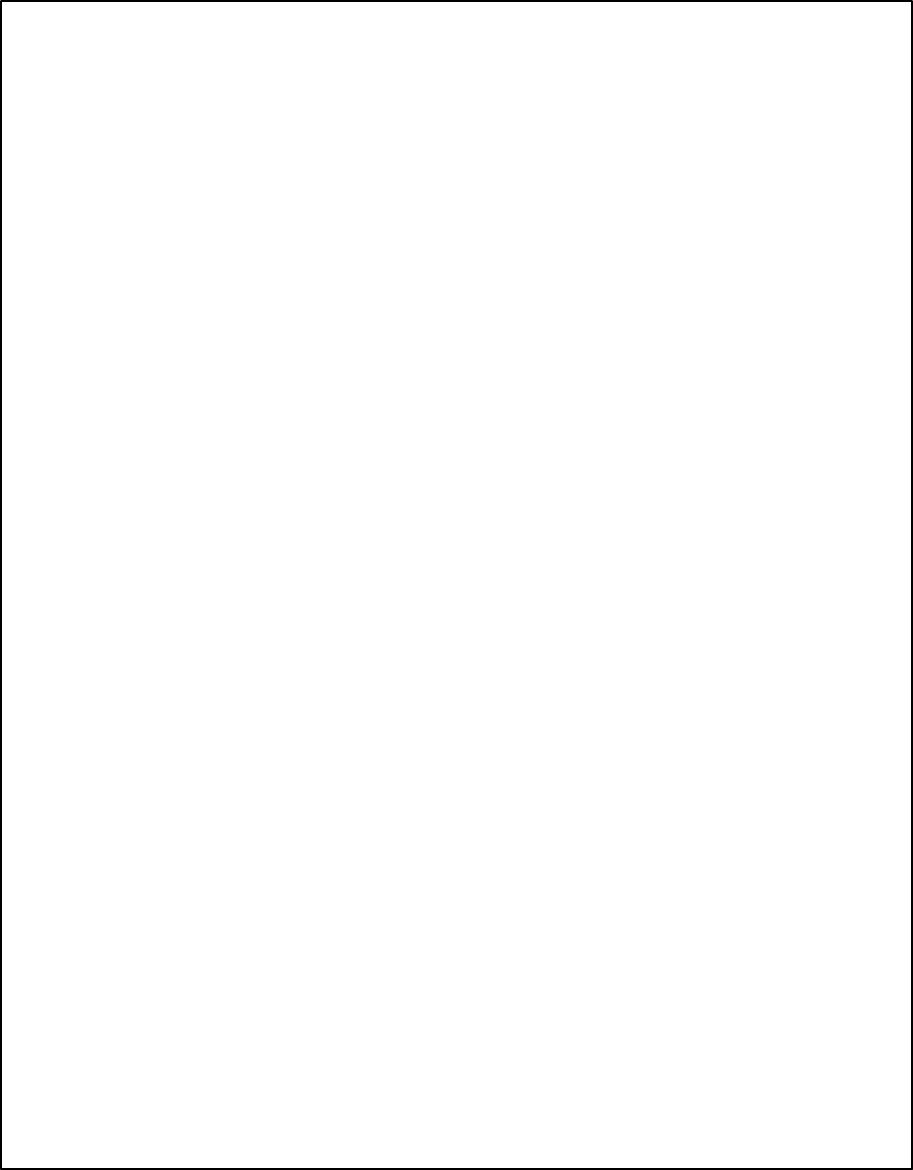 Schedule 5: Australian Government National Building Code 2016 Declaration of ComplianceCode for the Tendering and Performance of Building Work 2016 	5.1 Building CodeIn these clauses:The Building Code applies to the Works. You must comply with the Building Code and meet the eligibility requirements set out in section 23 of the Building Code at the time of your Application. As part of your Application, you must submit:a signed “Declaration of Compliance” which is attached to this Application; andthe further information outlined in Attachment A to the “Declaration of Compliance”. You will only enter into a subcontract in relation to the Works if:you and your Related Entities are not covered by an Enterprise Agreement that does not meet the requirements of section 11 of the Building Code;you are not subject to an Exclusion Sanction or excluded from undertaking work funded by a state or territory government unless approval to do so is provided by the ABC Commissioner;you will only use products in relation to the Works that comply with the relevant Australian standards published by, or on behalf of, Standards Australia. The Principal will exclude Applicants from further consideration if at any time before a contact is executed in relation to the Works the applicant considers that they do not comply with the requirements in clause 4.1 (v). Applicants can find further information about the Building Code 2016 at www.abcc.gov.au. Further information about Workplace Relations Management Plans can also be found at https://www.abcc.gov.au/building-code/contractors/tendering/workplace-relations-management-plans-wrmp 1.1.1 	 In this Declaration of Compliance: 1.1.2.		The Applicant acknowledges that it and its Related Entities must comply with the Building Code in relation to all Building Work described in Schedule 1 of the Building Code for which an expression of interest or request for tender (however described) is called on or after the date that the Building Code commenced, being 2 December 2016, and, should it be the successful Applicant, in relation to the Works. 1.1.3.	The Applicant undertakes to ensure that it and its subcontractors, should it be the successful Applicant, comply with the Building Code. 1.1.4.	The Applicant acknowledges the powers and functions of the ABC Commissioner and the ABCC under the Act and the Building Code and undertakes to ensure that it and its Sub-subcontractors will comply with any requests made by the ABCC and the ABC Commissioner within those powers and functions, including but not limited to requests for entry under section 72 of the Act, requests to interview any person under section 74 of the Act, requests to produce records or documents under sections 74 and 77 of the Act and responding to requests for information concerning matters relating to the Building Code under subsection 7(c) of the Building Code. 1.1.5.	The Applicant declares that where it proposes to subcontract any of the Works, should it be the successful Applicant, it will: 		a. 	not enter into a subcontract with a subcontractor who:i.	is covered by, or has Related Entities covered by, an Enterprise Agreement that does not meet the requirements of section 11 of the Building Code;ii.	is subject to an Exclusion Sanction; oriii.	unless approved otherwise by the ABC Commissioner, is excluded from performing Building Work funded by a state or territory government; andb. 	only enter into a subcontract where: i.	the subcontractor undertakes to only use products in relation to the Works that comply with the relevant Australian standards published by, or on behalf of, Standards Australia; ii.	the subcontractor undertakes to comply with the Workplace Relations Management Plan approved by the ABCC in accordance with Part 6 of the Building Code that applies to the Works;iii.	the subcontractor has submitted a declaration of compliance, including the further information outlined in Attachment A to the declaration of compliance, in substantively the same form as the model declaration of compliance applicable to contractors and subcontractors in relation to the Building Code; andiv.	the subcontract with the subcontractor contains clauses in substantively the same form as the model contract clauses applicable to contractors and subcontractors in relation to the Building Code (located in Part 5 in the document titled Model Clauses Type B, available on the ABCC website (www.abcc.gov.au).1.1.6.		The Applicant declares that it has provided all of the further information required by Attachment A to this Declaration of Compliance.1.1.7.	The Applicant declares that:a.	it, and its Related Entities, are not covered by an Enterprise Agreement that does not meet the requirements of section 11 of the Building Code (Applicant must complete Section Two of Attachment A); 		b.	it is not subject to an Exclusion Sanction;c.	it will only use products in relation to the Works that comply with the relevant Australian standards published by, or on behalf of, Standards Australia, should it be the successful Tenderer; andd.	it will comply with the Workplace Relations Management Plan approved by the ABCC in accordance with Part 6 of the Building Code that applies to the Works, should it be the successful Tenderer.(Applicants to insert additional sheets for response as necessary)ATTACHMENT A – INFORMATION REGARDING COMPLIANCE WITH THE CODE FOR THE TENDERING AND PERFORMANCE OF BUILDING WORK 2016Schedule 6: GC21 Terms and Conditions and Master Specification ComplianceFOR OFFICE USE ONLYSchedule 7: Company ExperienceApplicants must demonstrate commercial compliance and technical capability including examples of safety barrier installations for Government Authorities within the last 12 months including: Steel beamBox beamWire ropeBridge barrier(Applicants to insert additional sheets for response as necessary)Schedule 8: Company PersonnelApplicants must demonstrate experience of company personnel including specific details of completed safety barrier works within the last 12 months.  (Applicants to insert additional sheets for response as necessary)Schedule 9: Plant & EquipmentApplicants must provide details of Plant and Equipment to be used for Works.(Applicants to insert additional sheets for response as necessary)Schedule 10: Management PlansApplicants must attach to Schedule 10 Management Plans demonstrating compliance to DIT Master Specifications for the following:QualitySafetyEnvironmentalCovid 19(Applicants to insert additional sheets for response as necessary)attachment 1 – GC21 Terms and ConditionsGC21 Terms and Conditions (current version) available at:https://www.dit.sa.gov.au/contractor_documents/dpti_general_conditions_of_contract; (not including the blank Contract Information); andThe Contract Information set out immediately below.* *noting that any Preferred Supply Arrangement work package awarded will have a tailored Contract Information.Contract InformationContractContract nameSiteDefined in clause 79Description of the WorksMentioned in clause 8 Principal’s detailsPrincipalDefined in clause 79Principal’s Authorised PersonMentioned in clause 2Notices to the PrincipalMentioned in clause 11Notices must go to the Principal’s Authorised Person named above, at the address or number shown here.Principal’s Senior executive Mentioned in clauses 69 & 70Contractor’s detailsContractorContractor’s Authorised PersonMentioned in clause 2Notices to the ContractorMentioned in clause 11Notices must go to the Contractor’s Authorised Person named above, at the address or number shown here.Contractor’s senior executiveMentioned in clause 70Dates and timesDate of ContractDefined in clause 79Times for Site access and CompletionSite access: Mentioned in clause 34 Contractual Completion Date and Completion: Mentioned in clause 65Time periods for Site access and for calculating Contractual Completion Dates are as shown.Statutory and Government requirementsFees, charges and approvalsMentioned in clause 12Compliance with SA Government guidelines A - Work Health and Safety (WHS)Mentioned in clause 16Work Health and Safety Management Systems and Auditing Guidelines.C - Quality Management Mentioned in clause 16D - Environmental Management Mentioned in clause 15Environmental Management systems Guidelines.Requirements for Commonwealth Funded projects Australian Government Building and Construction OHS Accreditation SchemeMentioned in clause 18Principal contractorMentioned in clause 17Working hours and working daysMentioned in clause 19Liability Not Used Proportionate liabilityMentioned in clause 26.12InsuranceWorks Insurance Mentioned in clauses 27.1 & 27.2Public liability insuranceMentioned in clauses 27.1 & 27.2Workers compensation insuranceMentioned in clause 27.3Professional indemnity insurance	Mentioned in clause 27.3.2Marine liability insuranceMentioned in clause 27.3.3Contract DocumentsOther Contract DocumentsMentioned in clause 7.1.5Principal’s DocumentsCopies of Principal’s DocumentsMentioned in clause 7.4Contractor’s DocumentsCopies of Contractor’s DocumentsMentioned in clause 40.1Subcontract workInclusion of consistent requirements in Subcontracts Mentioned in clause 28.4Payment period for SubcontractsMentioned in clause 28.4.2  Preferred Subcontractors Mentioned in clause 29.3Subcontractor’s WarrantyMentioned in clause 30.1Undertakings33 Completion Undertaking		Mentioned in clause 33.1Post-Completion UndertakingMentioned in clause 33.1Return of Post-Completion UndertakingMentioned in clause 33.2.2Site informationSite information Mentioned in clause 36Information contained in the documents identified in Contract Information items 36A and 36B does not form part of the Contract.A - Documents not guaranteed for completenessB - Documents not guaranteed for accuracy, quality or completenessSite ConditionsMentioned in clause 37.2Design and documentationScope of design activitiesA - Design by the ContractorMentioned in clause 39B - Design by the PrincipalC – Contractor to complete Design provided by the PrincipalD - National Construction CodeMentioned in clauses 39 & 43NovationNovationMentioned in clause 41PaymentsContract Price at the Date of ContractMentioned in clauses 55.1 and 55.3Basis of paymentRise or fall adjustmentsMentioned in clause 55.2Provisional SumsMentioned in clause 55.4Provisional Sum marginMentioned in clause 55.4Contractor’s MarginMentioned in clauses 47 and 79Amount of PrepaymentMentioned in clause 57.1.1Payment date and methodA - Date for Payment ClaimsMentioned in clause 58.1B - Method of paymentMentioned in clause 58.2Completion AmountMentioned in clause 60Interest on late paymentsMentioned in clause 62Delay costsDelay costs and liquidated damagesMentioned in clauses 34 & 51A1 - Delay costs for delay in access to the SiteThe rate in item 49A1 applies only if the Principal fails to give initial access to the Site as required by clause 34. The rate does not apply where the Principal fails to give Site access for a Milestone by the required time, unless that Milestone is the first to proceed after the Contractor has established on the Site.A2 - Delay costs for delay other than in access to the SiteThe rate or rates in item 49A2 apply when the rate in item 49A1 is not applicable, in accordance with clause 51.*The rate for each Milestone is separate and distinct from the others.B - Liquidated damagesMentioned in clauses 51.8 and 51.9*The rate for each Milestone is separate and distinct from the others.Engagement of ValuerEngagement of Valuer A - Engagement of ValuerMentioned in clause 35B - Person to select the ValuerMentioned in clause 35C - Litigation ThresholdMentioned in clause 35Expert DeterminationTime to refer Issue to Expert DeterminationMentioned in clause 70Expert Determination representativeMentioned in clause 71Person to nominate an Expert Mentioned in clause 71Threshold amount for litigationMentioned in clause 71Collaborative Governance TeamCollaborative Governance Team reprehensive Mentioned in clause 6.5Information Management SystemInformation Management System (IMS)Mentioned in clause 11Major Infrastructure ProjectMajor Infrastructure Project Mentioned in clause 16.22, 16.30 and 79ATTACHMENT 2 – MASTER SPECIFICATION All DIT Master Specifications are included in the links below:Project Controls https://www.dit.sa.gov.au/contractor_documents/masterspecifications/Project_Controls Roadshttps://www.dit.sa.gov.au/contractor_documents/masterspecifications/Roads Structureshttps://www.dit.sa.gov.au/contractor_documents/masterspecifications/Structures CONTACT FOR FURTHER INFORMATIONE-mail: DIT.PSASB@sa.gov.auCLOSINGApplications must be submitted electronically at DIT.PSASB@sa.gov.auGeneralSuppliers (Applicants) wishing to apply for 20C610 Preferred Supply Arrangement – Safety Barrier with the Department for Infrastructure and Transport (the Department) must fill out this Application Form and attach the information requested.Complete the Application Form and save as a .docx or .pdf file (without these instructions).Save the attachments as .pdf files. Where the files are small, they should be combined so that an absolute maximum of 10 files in total are submitted. Strictly follow the numbering system in this form when preparing the attachments.Further guidance on applying for membership can be found in the Application Guidelines: 20C610 Preferred Supply Arrangement - Safety Barrier. The submission of an Application is deemed agreement by the Applicant to the terms and conditions of the Guidelines.Submitting the Application Applications must:include all documentation outlined in this Application Form, together with any other supporting technical or financial information;include file names which clearly indicate the applicable section numbers of this application that are addressed in the file; and be submitted electronically at www.tenders.sa.gov.au with the following subject line:NEW APPLICATION – 20C610 Preferred Supply Arrangement – Safety Barrier  Do not submit a hard copy.Do not submit information not specifically requested in this Application.Enquiries may be directed to contacts on front page of this Application Form.Publication of DetailsOnce accepted in the PSASB, the contact details provided in this Application Form will be published on the following internet site: https://dit.sa.gov.au/contractor_documents/prequalification. It is the Applicant’s responsibility to ensure that the contact details provided are up to date.Mandatory CriteriaCertificate of Currency for Workers Compensation Insurance Certificate (RTWSA)(Refer to Schedule 2)Acceptable/Not AcceptableIndustry Advocate Statement of Intent (Refer to Schedule 3)Acceptable/Not AcceptableSA Building Work Contractor’s Licence(s) to perform works in accordance with the requirements of Consumer and Business Services SA. The license category endorsement of ‘Civil Construction’ or ‘Any Building Work’ or ‘Metal Fabricated Production Installation’, has been deemed the minimum requirement(Refer to Schedule 4)Acceptable/Not AcceptableAustralian Government National Building Code 2016 Declaration of Compliance for any works containing Federal Government funding Streams(Refer to Schedule 5)Acceptable/Not AcceptableProvision of company signed acceptance of the PSASB contract and related Application documents(Refer to Schedules 1 and 6)Acceptable/Not AcceptableSatisfactory financial assessment(The Department will arrange for a financial assessment to be undertaken via a third party provider during the Application evaluation process) Acceptable/Not AcceptableDescription AssessedDemonstrated commercial compliance and technical capability including examples of safety barrier installations for Government Authorities within the last 12 months including: Steel beamBox beamWire ropeBridge barrier(Refer to Schedule 7)Satisfactory/UnsatisfactoryExperience of company personnel including specific details of completed safety barrier works within the last 12 months (Refer to Schedule 8)Satisfactory/UnsatisfactoryDetails of Plant and Equipment to be used on work orders(Refer to Schedule 9)Satisfactory/UnsatisfactorySupply of Management Plans demonstrating compliance to DIT Master Specifications for the following:QualitySafetyEnvironmentalCovid 19(Refer to Schedule 10)Satisfactory/UnsatisfactorySchedule No.ScheduleIncluded1Applicant Information☐2Insurances - Certificate of Currency for RTWSA ☐3Statement of Intent for Industry Participation Plan (SAIPP) ☐4SA Building Work Contractor’s Licence(s) ☐5Australian Government National Building Code 2016 Declaration of Compliance ☐6GC21 Terms and Conditions and Master Specification Compliance ☐7Company Experience☐8Company Personnel☐9Plant & Equipment☐10Management Plans☐Trading NameRegistered NameACN ABNAddress of registered officePlace of business in South Australia (if relevant)Type of entity (e.g. company, trust, partnership, sole trader, other)Key Personnel (e.g. directors, chief executive officer, principal of business etc.)TelephoneWebsiteContact PersonPositionAddressPostal addressE-mailTelephoneABCC means the body referred to in subsection 29(2) of the Act. Actmeans the Building and Construction Industry (Improving Productivity) Act 2016.Building Code means the Code for the Tendering and Performance of Building Work 2016, which is available at https://www.legislation.gov.au/Details/F2017C00668 . Building Work has the same meaning as in subsection 3(4) of the Building Code. Commonwealth Funded Building Work means Building Work in items 1-8 of Schedule 1 of the Building Code. Enterprise Agreement has the same meaning as in the Fair Work Act 2009. Exclusion Sanction has the same meaning as in subsection 3(3) of the Building Code. Related Entity has the same meaning as in subsection 3(2) of the Building Code. Works means Commonwealth Funded Building Work that is the subject of this Request for Tender. Building Code 2016 - Declaration of Compliance Applicants must:Complete and return the Building Code 2016 Declaration of Compliance; andAttach to this Schedule 5 evidence demonstrating compliance by providing an ABCC Self-Assessment A form, ABCC Letter of compliance or alternate forms as accepted by ABCC, refer link below.https://www.abcc.gov.au/building-code/contractors/eligibility-tenderBuilding Code 2016 - Declaration of Compliance Applicants must:Complete and return the Building Code 2016 Declaration of Compliance; andAttach to this Schedule 5 evidence demonstrating compliance by providing an ABCC Self-Assessment A form, ABCC Letter of compliance or alternate forms as accepted by ABCC, refer link below.https://www.abcc.gov.au/building-code/contractors/eligibility-tender20C610 - PSASB20C610 - PSASBName of Applicant:ABN:ACN:ABCC means the body referred to in subsection 29(2) of the Act. ABC Commissioner means the Australian Building and Construction Commissioner referred to in subsection 15(1) of the Act. Act means the Building and Construction Industry (Improving Productivity) Act 2016. Building Code means the Code for the Tendering and Performance of Building Work 2016, which is available at https://www.legislation.gov.au/Details/F2017C00668. Building Contractor has the same meaning as in the Act. Building Industry   Participant has the same meaning as in the Act. Building Work has the same meaning as in subsection 3(4) of the Building Code. Commonwealth Funded Building Work means Building Work in items 1-8 of Schedule 1 of the Building Code. Enterprise Agreement has the same meaning as in the Fair Work Act 2009. Exclusion Sanction has the same meaning as in subsection 3(3) of the Building Code. Related Entity has the same meaning as in subsection 3(2) of the Building Code. Sub-subcontractor means a Building Contractor or Building Industry Participant who the Subcontractor has entered, or proposes to enter, into a sub-subcontract with to undertake any of the Works. Works means the Commonwealth Funded Building Work that is proposed to be the subject of a contract with the successful Applicant.By: ....................................................................	                 (Signature)      ....................................................................	                    (Date)     ...................................................................	            (Witness Signature)      ....................................................................	                    (Date)      ....................................................................	               (Printed Name)      ....................................................................	             (Company Name)      ....................................................................	         (Witness Printed Name)      ....................................................................	             (Company Name)Item RequirementCompliance1Does the Applicant, or its Related Entities, have an Enterprise Agreement that does not meet the requirements of section 11 of the Building Code?[Yes/No]1Does the Applicant, or its Related Entities, have an Enterprise Agreement that does not meet the requirements of section 11 of the Building Code?Details: complete Section Two of this Attachment A and attach the required evidence according to the Applicant’s situation. Refer to the ABCC’s ‘eligibility to tender’ webpage at http://www.abcc.gov.au/buildingcode/eligibility-tender for further information. 2Is the Applicant excluded from performing Building Work funded by a state or territory government? If so, the Principal reserves the right to exclude the Applicant from further consideration. [Yes/No]2Is the Applicant excluded from performing Building Work funded by a state or territory government? If so, the Principal reserves the right to exclude the Applicant from further consideration. Details:3Has the Applicant within the preceding 3 years had an adverse decision, direction or order of a court or tribunal made against it for a breach of a designated building law, work health and safety law or the Migration Act 1958?[Yes/No]3Has the Applicant within the preceding 3 years had an adverse decision, direction or order of a court or tribunal made against it for a breach of a designated building law, work health and safety law or the Migration Act 1958?Details:4Has the Applicant or its Related Entities within the preceding 3 years been required to pay any amount under an adjudication certificate (provided in accordance with a law relating to the security of payments that are due to persons in respect of Building Work) to a Building Contractor or Building Industry Participant?[Yes/No]4Has the Applicant or its Related Entities within the preceding 3 years been required to pay any amount under an adjudication certificate (provided in accordance with a law relating to the security of payments that are due to persons in respect of Building Work) to a Building Contractor or Building Industry Participant?Details:5Has the Applicant or its Related Entities within the preceding 3 years owed any unsatisfied judgement debts to a Building Contractor or Building Industry Participant?[Yes/No]5Has the Applicant or its Related Entities within the preceding 3 years owed any unsatisfied judgement debts to a Building Contractor or Building Industry Participant?Details:Terms and ConditionsTerms and ConditionsConfirm that:you agree to comply with the proposed Preferred Supply Arrangement - Safety Barrier GC21 Terms and Conditions outlined in Attachment 1 without any further amendment; andyou acknowledge that if you do not return the executed Letter of Award in accordance with the terms of that Letter of Award, unless otherwise advised in writing by the Principal, the acceptance of your Work Order Offer will be deemed withdrawn, and the Contract (as defined in the Letter of Award) terminated, with no compensation payable by the Principal to you, including for any work under Contract (as defined in the Letter of Award) performed by you prior to the withdrawal. YesSpecificationsSpecificationsConfirm that you agree to comply with the relevant specifications outlined in Attachment 2.Yes By: ....................................................................	                 (Signature)      ....................................................................	                    (Date)     ...................................................................	            (Witness Signature)      ....................................................................	                    (Date)      ....................................................................	               (Printed Name)      ....................................................................	             (Company Name)      ....................................................................	         (Witness Printed Name)      ....................................................................	             (Company Name)Application(s) opened on ............./............/2020By: ....................................................................		...........................................................	(Signature of Authorised Officer)			(Printed Name of Authorised Officer)And: ....................................................................		...........................................................	(Signature of Authorised Officer)			(Printed Name of Authorised Officer)ItemThe Contract name is:Refer to Item 1 of Schedule 1 Annexure of the Work Order OfferThe Contract number is:Refer to Item 1 of Schedule 1 Annexure of the Work Order Offer The Site is:Refer to Item 2 of Schedule 1 Annexure of the Work Order OfferThe Works are:Refer to Item 3 of Schedule 1 Annexure of the Work Order OfferThe Principal is:The Commissioner of Highways, a body corporate established pursuant to the Highways Act 1926 (SA) of Level 9, 83 Pirie Street, Adelaide SA 5000.ABN: 45 751 448 902The Principal’s Authorised Person is:Director, Contract ManagementOffice address:
(for delivery by hand)Level 8, 83 Pirie Street, Adelaide SA 5000Postal address:
(for delivery by post)GPO Box 1533, Adelaide, SA 5001Facsimile number:Not applicablee-mail address:cameron.billinghurst@sa.gov.auThe Principal’s senior executive is:Executive Director, Commercial and Contract ManagementOffice address:
(for delivery by hand)Level 8, 83 Pirie Street, Adelaide SA 5000Postal address:
(for delivery by post)GPO Box 1533, Adelaide, SA 5001Facsimile number:Not Applicablee-mail address:brian.roche@sa.gov.auThe Contractor is:Refer to the Tender Form of the Work Order OfferThe Contractor’s Authorised Person is:Refer to Item 9 of Schedule 1 Annexure of the Work Order OfferOffice address:
(for delivery by hand)Refer to the Tender Form of the Work Order Offer Postal address:
(for delivery by post)Refer to the Tender Form of the Work Order Offer Facsimile number:Not applicable e-mail address:Refer to the Tender Form of the Work Order Offer The Contractor’s senior executive is:Refer to Item 11 of Schedule 1 Annexure of the Work Order OfferOffice address:
(for delivery by hand)Refer to Item 11 of Schedule 1 Annexure of the Work Order Offer Postal address:
(for delivery by post)Refer to Item 11 of Schedule 1 Annexure of the Work Order Offer Facsimile number:Not applicable e-mail address:Refer to Item 11 of Schedule 1 Annexure of the Work Order Offer The Date of Contract is:Date of the Letter of Award DescriptionTime Period for giving Site accessTime Period for CompletionThe whole of the Works:Refer to Item 13 of Schedule 1 Annexure of the Work Order OfferThe whole of the Works:Refer to Item 13 of Schedule 1 Annexure of the Work Order OfferThe whole of the Works:Refer to Item 13 of Schedule 1 Annexure of the Work Order OfferApprovals that have been obtained or will be obtained, and fees and charges that have been paid or will be paid, by the Principal are:Refer to Item 14 of Schedule 1 Annexure of the Work Order OfferIs the Contractor required to implement a Corporate WHS safety management system acceptable to the Principal?  (Yes/No)YesIs the Contractor required to submit a WHS Management Plan in accordance with the WHS Regulations 2012 (SA) (Yes/No)YesIf required, the WHS Management Plan must be provided:Not less than 28 days before starting work on the SiteIs the Contractor required to implement a certified Quality Management System?  (Yes/No)YesIs the Contractor required to submit a Quality Management Plan?  (Yes/No)YesIf required, the Quality Management Plan must be provided:Not less than 28 days before starting work on the SiteIs the Contractor required to implement an accredited Environmental Management System?  (Yes/No)YesIs the Contractor required to submit an Environmental Management Plan?  (Yes/No)YesIf required, the Environmental Management Plan must be provided:Not less than 28 days before starting work on the SiteE - Industry Participation PlanMentioned in clause 15Is the Contractor required to maintain accreditation under the Australian Government Building and Construction OHS Accreditation Scheme?NoIs the Contractor appointed as principal contractor? (Yes/No)YesWorking hours and working days are:to comply with Statutory Requirements and the following agreed working hours and working days:Refer to Schedule 20 of the Work Order OfferIs proportionate liability excluded from the Contract? (Yes/No)YesThe party responsible for effecting Works insurance is:The Principal, refer to Schedule 10 – Principal Arranged InsurancesMinimum cover is:The Contract Price Period of cover is:As set out in Schedule 10 – Principal Arranged Insurances The party responsible for effecting public liability insurance is:The Principal, refer to Schedule 10 – Principal Arranged InsurancesMinimum cover is:$20,000,000 per occurrence (and in the aggregate for Products Liability in any one policy period) Period of cover is:As set out in Schedule 10 – Principal Arranged Insurances  Minimum cover is:As required by law.Period of cover is:As required by law.Is a professional indemnity insurance policy to be held by the Contractor? (Yes/No)NoMinimum cover is:Not applicablePeriod of cover is:Not applicable Minimum cover is:Not applicablePeriod of cover is:Other Contract Documents (not listed in clause 7) are: Work Order – comprising Work Order Request sent by the Principal to the Contract, and Work Order Offer sent by the Contractor to the PrincipalLetter of AwardThe number of copies of the Principal’s Documents to be provided to the Contractor is:1 electronic copyThe number of copies of the Contractor’s Documents to be provided to the Principal is:1 electronic copyThe Subcontract value requiring inclusion of the provisions set out in Schedule 9 (Subcontract requirements) is: $200,000.00The maximum period before payment, is:30 daysThe Preferred Subcontractors referred to in clause 29 are:Trades or areas of work requiring a Subcontractor’s warranty are:Not applicableThe amount of the Completion Undertaking is:Refer to Item 33 of Schedule 1 Annexure of the Work Order Offer The Amount of  Post-Completion Undertaking is:Refer to Item 34 of Schedule 1 Annexure of the Work Order Offer The period at the end of which the Post-Completion Undertaking must be returned is:Refer to Item 35 of  Schedule 1 Annexure of the Work Order OfferDocuments not guaranteed for completeness are:Refer to Item 36 of Schedule 1 Annexure of the Work OrderDocuments not guaranteed for accuracy, quality or completeness are:Refer to Item 36 of  Schedule 1 Annexure of the Work Order OfferIs the Contractor to bear the full risk, including cost and time implications, of encountering and dealing with materially adverse Site Conditions other than carrying out Variations instructed by the Principal?  (Yes/No)Refer to Item 37 of Schedule 1 Annexure of the Work Order OfferMust the Contractor carry out all design necessary in connection with the Works? (clause 39.1.1): Refer to Item 38 of Schedule 1 Annexure of the Work Order OfferMust the Principal carry out all design necessary in connection with the Works? (clause 39.1.2): Refer to Item 38 of Schedule 1 Annexure of the Work Order Offer Must the Contractor complete the design provided by the Principal? (clause 39.1.3): Refer to Item 38 of Schedule 1 Annexure of the Work Order Offer Does the National Construction Code apply?  (Yes/No)Refer to Item 38 of Schedule 1 Annexure of the Work Order Offer Will there be a novation of the Principal’s Novated Consultant to the Contractor? Name of Novated Consultant?Not applicablePrincipal’s Novated Consultant:Not applicableThe Contract Price  which is inclusive of GST)at the Date of Contract is:Refer to Tender Form of the Work Order OfferThe basis of payment is:(Lump sum / Schedule of Rates / Lump sum with Rate Items)Refer to Item 40 of Schedule 1 Annexure of the Work Order Offer Are rise or fall adjustments applicable to the Contract (excluding Daywork)?  (Yes/No)Refer to Item 41 of Schedule 1 Annexure of the Work Order Offer Provisional Sum items referred to in clause 55.4 are:Refer to Item 42 of Schedule 1 Annexure of the Work Order OfferThe Provisional Sum margin (including profit and off site overheads) is :Refer to Item 43 of  Schedule 1 Annexure of the Work Order OfferThe Contractor’s Margin (including profit and off site overheads) is :Refer to Item 44 of Schedule 1 Annexure of the Work Order Offer The amount of Prepayment is:Refer to Item 45 of Schedule 1 Annexure of the Work Order Offer The date for making the first Payment Claim is:Refer to Item 46 of Schedule 1 Annexure of the Work Order OfferThe date in the month for making subsequent Payment Claims is:Refer to Item 46 of Schedule 1 Annexure of the Work Order OfferMilestones for which payment will not be made until after they reach Completion:Not applicableThe Completion Amount is:Refer to Item 47 of Schedule 1 Annexure of the Work Order Offer The Completion Amount is payable after:(Completion of the whole of the Works/Completion of Milestone »)Refer to Item 47 of Schedule 1 Annexure of the Work Order Offer The rate of interest per annum is:The rate prescribed by the Supreme CourtAct 1935 (SA) in respect of judgmentdebts of the Supreme Court of South AustraliaThe rate per day for delay costs due to the Principal’s failure to give the Contractor initial access to the Site in accordance with clause 34 is:Refer to Item 49 of Schedule 1 Annexure of Work Order OfferThe rate per day for delay costs payable when Completion of the whole of the Works is delayed is: Refer to Item 49 of Schedule 1 Annexure of Work Order OfferThe rates per day for delay costs payable when there are delays to Completion of Milestones* are:Refer to Item 49 of Schedule 1 Annexure of Work Order OfferDo liquidated damages apply to this Contract?  (Yes/No)Refer to Item 49 of Schedule 1 Annexure of Work Order OfferThe rate per day for liquidated damages for the whole of the Works only applies where there are no rates specified for Milestones and is:Refer to Item 49 of Schedule 1 Annexure of Work Order OfferThe rates per day for liquidated damages for Milestones* are:Refer to Item 49 of Schedule 1 Annexure of Work Order OfferMust a Valuer be engaged? (Yes/No)NoThe person is:Not applicableTelephone number: Not applicableFacsimile number:Not applicableThe threshold amount for litigation following a Valuer’s determination is: $500,000.00The time within which either party may refer an Issue to Expert Determination is:28 days after becoming entitled underclause 70.2The representative of the Principal for all of the purposes in clause 71, and  under Schedule 5 (Expert Determination Procedure) is:The Principal's senior executive shown inContract Information item 7 until thePrincipal notifies otherwiseOffice address:
(for delivery by hand)As shown in Contract Information item 7Postal address:
(for delivery by post)As shown in Contract Information item 7Facsimile number:As shown in Contract Information item 7e-mail address:As shown in Contract Information item 7The person is:President of the Resolution Institute (South Australia)Telephone number:Facsimile number:1800 651 650Not applicableThe threshold amount for litigation following an Expert’s determination is:$500,000.00Are the Principal and Contractor required to establish a Collaborative Governance Team (CGT)?(Yes/No)Refer to Item 55 of Schedule 1 Annexure of Work Order OfferMust an electronic Information Management System be used?(Yes/No)Refer to Item 56 of Schedule 1 Annexure of Work Order OfferIs the Project a Major Infrastructure Project?(Yes/No)Refer to Item 57 of Schedule 1 Annexure of Work Order Offer